أسئلة الاختبار النهائي (الفصل الدراسي الأول) العام الدراسي 1444هـالسؤال الأول:السؤال الثاني : اختاري الإجابة الصحيحة لكل مما يلي: السؤال الثالث: أكملي الفراغات التالية من بين القوسين ( التنفس الخلوي  – علم الوراثة – المادة الوراثية DNA -التكاثر اللاجنسي – نظام SI – العولمة  – التخمر  – الصهارة  -تيارات الحمل  – الموجات السطحية - التسونامي )السؤال الرابع: أجيبِ عن الأسئلة التالية:(أ) قارني حسب المطلوب منك : (ب) أعطي تفسيرًا علميًا لكل مما يلي ؟  (ج) أجيب عن الأسئلة التالية  :المملكة العربية السعوديةوزارة التعليمإدارة تعليم .........................مدرسة .............................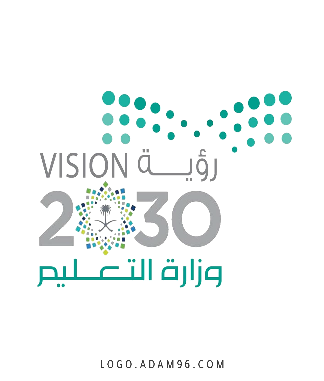 الصف  : ثالث متوسطالمادة    : علومالزمن   : ساعتان عدد الصفحات : 4التاريخ  :       /         / 1444هـاسم الطالبة:..............................................رقم الجلوس:............................................رقم السؤال الدرجة التي حصلت عليها الطالبةالدرجة التي حصلت عليها الطالبةالمصححةالمراجعةالمدققةرقم السؤال رقمًا كتابةالمصححةالمراجعةالمدققةالأول                فقط لا غير الثاني فقط لا غيرالثالثفقط لا غيرالرابعفقط لا غيرالمجموعفقط لا غير(أ) ضعي علامة (     ) أمام العبارة الصحيحة و (      ) أمام العبارة الخاطئة: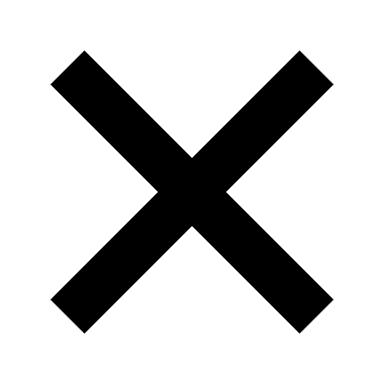 (أ) ضعي علامة (     ) أمام العبارة الصحيحة و (      ) أمام العبارة الخاطئة:يستعمل الناس قديمًا حواسهم ليلاحظوا ما يحدث حولهم.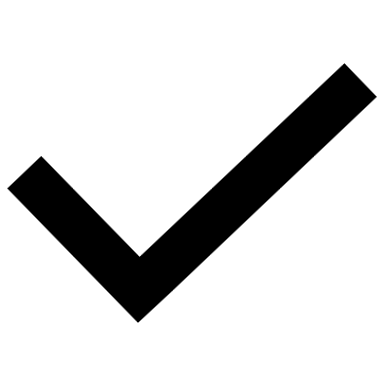 (            )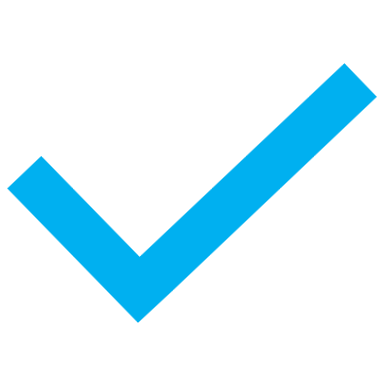 البحث الذي يجيب عن الأسئلة العلمية من خلال الملاحظة يسمى بالبحث التجريبي.(            )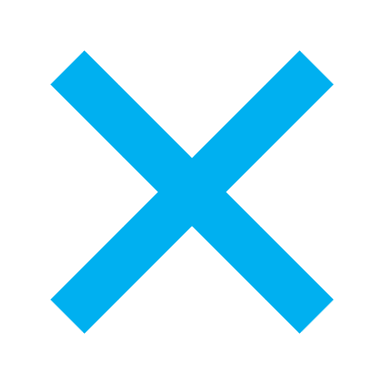 تعد المباني آمنة ضد الزلازل إذا شُيدت على دعائم مطاطية وفولاذية.(            )تؤدي الاكتشافات الجديدة في المجال الصحي إلى تطور تقنيات التشخيص والعلاج.(            )الذي يحدد طريقة ثوران البركان تركيب الصهارة فقط.(            )ساعدت الموجات الزلزالية على معرفة خصائص باطن الأرض.(            )انتقال الجزئيات عبر الغشاء البلازمي من التركيز المنخفض إلى المرتفع يعرف بـ الانتشار.(            )ينقسم السيتوبلازم في الخلية الحيوانية بظهور الصفائح الخلوية. (            )يسمى أي انحراف ينتج خلال عملية تضاعف الـ DNA بالطفرات.(            )10. الجين الذي يختفي ولا يُظهر صفته يسمى بالعامل السائد.(            )1- أول خطوات الطريقة العلمية؟1- أول خطوات الطريقة العلمية؟1- أول خطوات الطريقة العلمية؟1- أول خطوات الطريقة العلمية؟1- أول خطوات الطريقة العلمية؟1- أول خطوات الطريقة العلمية؟1- أول خطوات الطريقة العلمية؟1- أول خطوات الطريقة العلمية؟1- أول خطوات الطريقة العلمية؟1- أول خطوات الطريقة العلمية؟تحليل البيانات إجراء التجربة إجراء التجربة إجراء التجربة وضع الفرضية  وضع الفرضية  وضع الفرضية  تحديد المشكلة تحديد المشكلة تحديد المشكلة 2- المتغيرات التي تبقى ثابتة دون تغيير في التجربة تسمى بـ ؟ 2- المتغيرات التي تبقى ثابتة دون تغيير في التجربة تسمى بـ ؟ 2- المتغيرات التي تبقى ثابتة دون تغيير في التجربة تسمى بـ ؟ 2- المتغيرات التي تبقى ثابتة دون تغيير في التجربة تسمى بـ ؟ 2- المتغيرات التي تبقى ثابتة دون تغيير في التجربة تسمى بـ ؟ 2- المتغيرات التي تبقى ثابتة دون تغيير في التجربة تسمى بـ ؟ 2- المتغيرات التي تبقى ثابتة دون تغيير في التجربة تسمى بـ ؟ 2- المتغيرات التي تبقى ثابتة دون تغيير في التجربة تسمى بـ ؟ 2- المتغيرات التي تبقى ثابتة دون تغيير في التجربة تسمى بـ ؟ 2- المتغيرات التي تبقى ثابتة دون تغيير في التجربة تسمى بـ ؟ 2- المتغيرات التي تبقى ثابتة دون تغيير في التجربة تسمى بـ ؟ المتغير التابعالمتغير التابعالمتغير التابعالمتغير المستقلالمتغير المستقلالمتغير المستقلالثوابت الثوابت الثوابت الضوابطالضوابط3- الجهاز المستخدم لتسجيل الموجات الزلزالية؟3- الجهاز المستخدم لتسجيل الموجات الزلزالية؟3- الجهاز المستخدم لتسجيل الموجات الزلزالية؟3- الجهاز المستخدم لتسجيل الموجات الزلزالية؟3- الجهاز المستخدم لتسجيل الموجات الزلزالية؟3- الجهاز المستخدم لتسجيل الموجات الزلزالية؟3- الجهاز المستخدم لتسجيل الموجات الزلزالية؟3- الجهاز المستخدم لتسجيل الموجات الزلزالية؟3- الجهاز المستخدم لتسجيل الموجات الزلزالية؟3- الجهاز المستخدم لتسجيل الموجات الزلزالية؟ميركاليميركاليالسيزموجراف السيزموجراف السيزموجراف رختر  رختر  رختر  المجهر المجهر 4-أكبر البركين واسع الامتداد وله جوانب قليلة الانحدار؟4-أكبر البركين واسع الامتداد وله جوانب قليلة الانحدار؟4-أكبر البركين واسع الامتداد وله جوانب قليلة الانحدار؟4-أكبر البركين واسع الامتداد وله جوانب قليلة الانحدار؟4-أكبر البركين واسع الامتداد وله جوانب قليلة الانحدار؟4-أكبر البركين واسع الامتداد وله جوانب قليلة الانحدار؟4-أكبر البركين واسع الامتداد وله جوانب قليلة الانحدار؟4-أكبر البركين واسع الامتداد وله جوانب قليلة الانحدار؟4-أكبر البركين واسع الامتداد وله جوانب قليلة الانحدار؟4-أكبر البركين واسع الامتداد وله جوانب قليلة الانحدار؟4-أكبر البركين واسع الامتداد وله جوانب قليلة الانحدار؟الدرعية الدرعية الدرعية المخروطية المخروطية المخروطية المركبة المركبة المركبة ثوران الشقوقثوران الشقوق5- يؤدي تباعد الصفائح الأرضية عن بعضها البعض إلى تكون ؟5- يؤدي تباعد الصفائح الأرضية عن بعضها البعض إلى تكون ؟5- يؤدي تباعد الصفائح الأرضية عن بعضها البعض إلى تكون ؟5- يؤدي تباعد الصفائح الأرضية عن بعضها البعض إلى تكون ؟5- يؤدي تباعد الصفائح الأرضية عن بعضها البعض إلى تكون ؟5- يؤدي تباعد الصفائح الأرضية عن بعضها البعض إلى تكون ؟5- يؤدي تباعد الصفائح الأرضية عن بعضها البعض إلى تكون ؟5- يؤدي تباعد الصفائح الأرضية عن بعضها البعض إلى تكون ؟5- يؤدي تباعد الصفائح الأرضية عن بعضها البعض إلى تكون ؟5- يؤدي تباعد الصفائح الأرضية عن بعضها البعض إلى تكون ؟ثوران الشقوقحفر الانهدامحفر الانهدامحفر الانهدامالبقع الساخنة البقع الساخنة البقع الساخنة تدفقات طينيةتدفقات طينيةتدفقات طينية6- عملية يستعمل فيها الأكسجين لتحليل الجلوكوز وتحرير الطاقة ؟6- عملية يستعمل فيها الأكسجين لتحليل الجلوكوز وتحرير الطاقة ؟6- عملية يستعمل فيها الأكسجين لتحليل الجلوكوز وتحرير الطاقة ؟6- عملية يستعمل فيها الأكسجين لتحليل الجلوكوز وتحرير الطاقة ؟6- عملية يستعمل فيها الأكسجين لتحليل الجلوكوز وتحرير الطاقة ؟6- عملية يستعمل فيها الأكسجين لتحليل الجلوكوز وتحرير الطاقة ؟6- عملية يستعمل فيها الأكسجين لتحليل الجلوكوز وتحرير الطاقة ؟6- عملية يستعمل فيها الأكسجين لتحليل الجلوكوز وتحرير الطاقة ؟6- عملية يستعمل فيها الأكسجين لتحليل الجلوكوز وتحرير الطاقة ؟6- عملية يستعمل فيها الأكسجين لتحليل الجلوكوز وتحرير الطاقة ؟البناء الضوئي البناء الضوئي التخمر التخمر التخمر التنفس الخلوي التنفس الخلوي التنفس الخلوي البلعمة  البلعمة  7- القاعدة التي توجد في الـ  RNA ولا توجد في الـ DNA ؟7- القاعدة التي توجد في الـ  RNA ولا توجد في الـ DNA ؟7- القاعدة التي توجد في الـ  RNA ولا توجد في الـ DNA ؟7- القاعدة التي توجد في الـ  RNA ولا توجد في الـ DNA ؟7- القاعدة التي توجد في الـ  RNA ولا توجد في الـ DNA ؟7- القاعدة التي توجد في الـ  RNA ولا توجد في الـ DNA ؟7- القاعدة التي توجد في الـ  RNA ولا توجد في الـ DNA ؟7- القاعدة التي توجد في الـ  RNA ولا توجد في الـ DNA ؟7- القاعدة التي توجد في الـ  RNA ولا توجد في الـ DNA ؟7- القاعدة التي توجد في الـ  RNA ولا توجد في الـ DNA ؟7- القاعدة التي توجد في الـ  RNA ولا توجد في الـ DNA ؟السايتوسينالسايتوسينالأدنينالأدنينالأدنينالأدنيناليوراسيل اليوراسيل اليوراسيل الجوانينالجوانين8- تسمى الصفات المظهرية للمخلوق الحي بالطرز ؟8- تسمى الصفات المظهرية للمخلوق الحي بالطرز ؟8- تسمى الصفات المظهرية للمخلوق الحي بالطرز ؟8- تسمى الصفات المظهرية للمخلوق الحي بالطرز ؟8- تسمى الصفات المظهرية للمخلوق الحي بالطرز ؟8- تسمى الصفات المظهرية للمخلوق الحي بالطرز ؟8- تسمى الصفات المظهرية للمخلوق الحي بالطرز ؟8- تسمى الصفات المظهرية للمخلوق الحي بالطرز ؟8- تسمى الصفات المظهرية للمخلوق الحي بالطرز ؟8- تسمى الصفات المظهرية للمخلوق الحي بالطرز ؟8- تسمى الصفات المظهرية للمخلوق الحي بالطرز ؟الجينية الجينية الشكلية  الشكلية  الشكلية  الشكلية  الجينية والشكليةالجينية والشكليةالجينية والشكليةالمتماثلةالمتماثلة9- نوع من أنواع الـ RNA  ويلعب دورًا مهمًا في بناء البروتينات؟9- نوع من أنواع الـ RNA  ويلعب دورًا مهمًا في بناء البروتينات؟9- نوع من أنواع الـ RNA  ويلعب دورًا مهمًا في بناء البروتينات؟9- نوع من أنواع الـ RNA  ويلعب دورًا مهمًا في بناء البروتينات؟9- نوع من أنواع الـ RNA  ويلعب دورًا مهمًا في بناء البروتينات؟9- نوع من أنواع الـ RNA  ويلعب دورًا مهمًا في بناء البروتينات؟9- نوع من أنواع الـ RNA  ويلعب دورًا مهمًا في بناء البروتينات؟9- نوع من أنواع الـ RNA  ويلعب دورًا مهمًا في بناء البروتينات؟9- نوع من أنواع الـ RNA  ويلعب دورًا مهمًا في بناء البروتينات؟9- نوع من أنواع الـ RNA  ويلعب دورًا مهمًا في بناء البروتينات؟9- نوع من أنواع الـ RNA  ويلعب دورًا مهمًا في بناء البروتينات؟mRNAmRNArRNArRNArRNArRNAtRNAtRNAtRNAaRNAaRNA10- الصورة التي أمامك تمثل الطور ......................... في الانقسام المنصف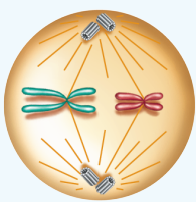 10- الصورة التي أمامك تمثل الطور ......................... في الانقسام المنصف10- الصورة التي أمامك تمثل الطور ......................... في الانقسام المنصف10- الصورة التي أمامك تمثل الطور ......................... في الانقسام المنصف10- الصورة التي أمامك تمثل الطور ......................... في الانقسام المنصف10- الصورة التي أمامك تمثل الطور ......................... في الانقسام المنصف10- الصورة التي أمامك تمثل الطور ......................... في الانقسام المنصف10- الصورة التي أمامك تمثل الطور ......................... في الانقسام المنصف10- الصورة التي أمامك تمثل الطور ......................... في الانقسام المنصف10- الصورة التي أمامك تمثل الطور ......................... في الانقسام المنصف10- الصورة التي أمامك تمثل الطور ......................... في الانقسام المنصفالاستوائي الأولالاستوائي الأولالاستوائي الثانيالاستوائي الثانيالاستوائي الثانيالاستوائي الثانيالانفصالي الأولالانفصالي الأولالانفصالي الأولالانفصالي الثانيالانفصالي الثاني11- ما نوع التكاثر الذي يظهر في الصورة؟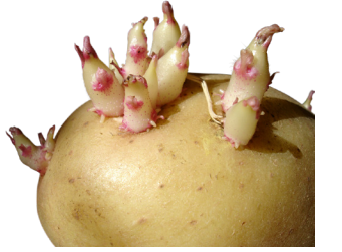 11- ما نوع التكاثر الذي يظهر في الصورة؟11- ما نوع التكاثر الذي يظهر في الصورة؟11- ما نوع التكاثر الذي يظهر في الصورة؟11- ما نوع التكاثر الذي يظهر في الصورة؟11- ما نوع التكاثر الذي يظهر في الصورة؟11- ما نوع التكاثر الذي يظهر في الصورة؟11- ما نوع التكاثر الذي يظهر في الصورة؟11- ما نوع التكاثر الذي يظهر في الصورة؟11- ما نوع التكاثر الذي يظهر في الصورة؟11- ما نوع التكاثر الذي يظهر في الصورة؟التجددالتجددالانقسام المنصفالانقسام المنصفالانقسام المنصفالانقسام المنصفالتبرعم التبرعم التبرعم التكاثر العذريالتكاثر العذري12- يمثل هذا الشكل 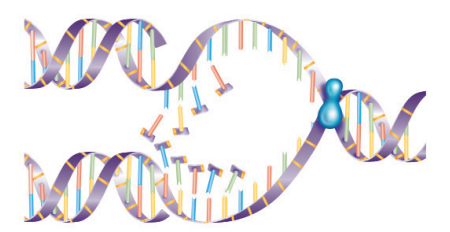 12- يمثل هذا الشكل 12- يمثل هذا الشكل 12- يمثل هذا الشكل 12- يمثل هذا الشكل 12- يمثل هذا الشكل 12- يمثل هذا الشكل 12- يمثل هذا الشكل 12- يمثل هذا الشكل 12- يمثل هذا الشكل 12- يمثل هذا الشكل صنع الـ RNAصنع الـ RNAتضاعف الخلية تضاعف الخلية تضاعف الخلية تضاعف الخلية جزيء الـ RNAجزيء الـ RNAجزيء الـ RNAتضاعف الـ DNAتضاعف الـ DNAيستخدم العلماء لجمع الملاحظات نظامًا عالميًا يعرف بـ أدت تقنية المعلومات إلى موجات مائية تكونت نتيجة حدوث زلزال تحت المحيط موجات تُحدث معظم الدمار على سطح الأرض أثناء حدوث الزلزالتتكون البراكين نتيجة خروج ............................. من باطن الأرض إلى السطحتتكون البراكين نتيجة خروج ............................. من باطن الأرض إلى السطحتتحرك الصفائح الأرضية فوق الغلاف المائع بسبب الحصول على الطاقة المختزنة في جزئيات الغذاء بدون وجود الأكسجين يعرف بـ..تسمى قدرة المخلوق الحي على إنتاج فرد أو أكثر يحمل المادة الوراثية نفسها للمخلوق الحي الأصلي بـ..جزيء ضخم يتكون من سلسلتين حلزونيتين من السكر وجزئيات الفوسفات والقواعد النيتروجينية.دراسة كيفية انتقال الصفات الوراثية وتفاعلها فيما بينها. الانقسام المتساوي وجه المقارنة الانقسام المنصفالنمو – تعويض الخلايا التالفة الأهميـة   للحفاظ على المخلوقات الحية التي تتكاثر جنسيًاالمُنتجاتوجه المقارنة المُستهلكاتمخلوقات حية قادرة على صنع غذائها بنفسهاالتعريف مخلوقات حية لا تستطيع صنع غذائها بنفسهايجب أن تنسخ المادة الوراثية في الطور البيني؟................................................................................................................................ذبول الجزر عند وضعه بالمحلول الملحي؟...............................................................................................................................	نوع الصدع في الشكل الذي أمامك؟ 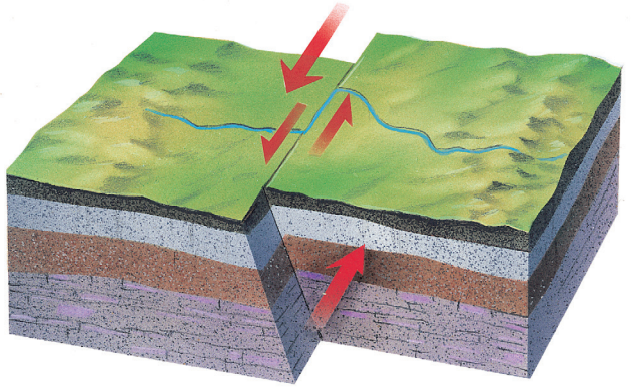 ..............................................................كيف تكون هذا الصدع؟ ..............................................................